Bilaga # 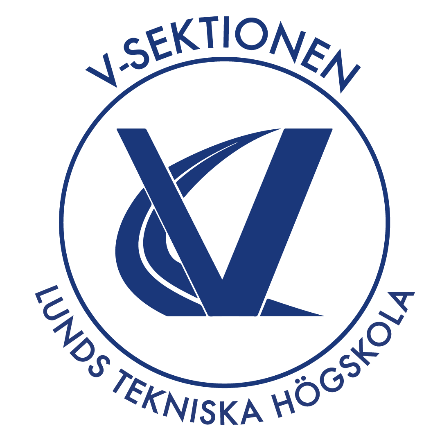 (ifylles av sekreteraren vid upprättande av möteshandlingarna) MotionerRubrik (ifylles av sekreteraren vid upprättande av möteshandlingarna)Inskickat av: Namn på personen/personerna som motionen är inskickad av, samt eventuell förtroendepost skall anges Förslag:
Brödtext, vad föreslås och varförNuvarande avsnitt:
Brödtext, utdrag ur stadgar eller reglemente hamnar härÄndras till:
Brödtext, ändringsförslagen i stadgar eller reglemente hamnar här